государственное бюджетное профессиональное образовательное  учреждение  Самарской области «Губернский колледж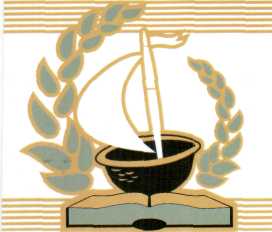                                           города Похвистнево»ДИФФЕРЕНЦИРОВАННЫЙ ЗАЧЕТПО УЧЕБНОЙ ДИСЦИПЛИНЕ Основы безопасности жизнедеятельностиПохвистнево 2018 годПояснительная записка.Программа проведения дифференцированного зачета по дисциплине «Основы безопасности жизнедеятельности» в форме тестирования.Цель: определение уровня знаний обучающихся, полученных в процессе обучения на занятиях по дисциплине «Основы безопасности жизнедеятельности».Подлежащие проверке общие компетенции:OK 1. Понимать сущность и социальную значимость своей будущей профессии, проявлять к ней устойчивый интерес.ОК 2. Организовывать собственную деятельность, исходя из цели и способов ее достижения, определенных руководителем.ОК 3. Анализировать рабочую ситуацию, осуществлять текущий и итоговый контроль, оценку и коррекцию собственной деятельности, нести ответственность за результаты своей работы.ОК 4. Осуществлять поиск информации, необходимой для эффективного выполнения профессиональных задач.OK 5. Использовать информационно - коммуникационные технологии в профессиональной деятельности.ОК 6. Работать в команде, эффективно общаться с коллегами, руководством, клиентами.ОК 7. Исполнять воинскую обязанность, в том числе с применением полученных профессиональных знаний.В результате освоения учебной дисциплины обучающийся должен уметь: знать/понимать: - принципы обеспечения устойчивости объектов экономики, прогнозирования развития событий и оценки последствий при техногенных чрезвычайных ситуациях и стихийных явлениях, в том числе в условиях противодействия терроризму как серьезной угрозе национальной безопасности России; - основные виды потенциальных опасностей и их последствия в профессиональной деятельности и быту, принципы снижения вероятности их реализации;- основы военной службы и обороны государства;- задачи и основные мероприятия гражданской обороны;- способы защиты населения от оружия массового поражения; меры пожарной безопасности и правила безопасного поведения при пожарах;- организацию и порядок призыва граждан на военную службу и поступления на нее в добровольном порядке;- основные виды вооружения, военной техники и специального снаряжения, состоящих на вооружении (оснащении) воинских подразделений, в которых имеются военно-учетные специальности, родственные профессиям;- область применения получаемых профессиональных знаний при исполнении обязанностей военной службы;    - порядок и правила оказания первой помощи пострадавшимуметь:- организовывать и проводить мероприятия по защите работающих и населения от негативных воздействий чрезвычайных ситуаций;- предпринимать профилактические меры для снижения уровня опасностей различного вида и их последствий в профессиональной деятельности и быту;- использовать средства индивидуальной и коллективной защиты от оружия массового поражения; применять первичные средства пожаротушения;- ориентироваться в перечне военно-учетных специальностей и самостоятельно определять среди них родственные полученной профессии;- применять профессиональные знания в ходе исполнения обязанностей военной службы на воинских должностях в соответствии с полученной профессией;- владеть способами бесконфликтного общения и саморегуляции в повседневной деятельности и экстремальных условиях военной службы;- оказывать первую помощь пострадавшим.использовать приобретенные знания и умения в практической деятельности и повседневной жизни для:- определения собственной позиции и роли России в современном мире по отношению к мировым угрозам;- соотнесения своих действий и поступков окружающих в соответствии с военно-патриотическим воспитанием и военной историей России;- осознания себя как представителя исторически сложившегося гражданского, этнокультурного сообщества, гражданина России.Форма промежуточной аттестации: дифференцированный зачет.  Дифференцированный зачет содержит  вопросы  из разделов за пройденный период с  01.09.2018 г. по 30.06.2019 г. в количестве  72 часа.Дифференцированный зачет включает в себя следующие разделы:Раздел 1.  Введение в дисциплину (3 часа).Раздел 2. Обеспечение личной безопасности и сохранение здоровья (10  часов).Раздел 3.  Государственная система обеспечения безопасности населения  (16  часов).Раздел 4. Основы обороны государства и воинская обязанность  (30  часов).Раздел 5. Основы медицинских знаний (13  часов).В результате проведения дифференцированного зачета проверяется уровень знаний по данной дисциплине с помощью «ключа».Правила приема дифференцированного зачета по дисциплине  «Основы безопасности жизнедеятельности» 1. К сдаче зачета допускаются обучающиеся, выполнившие текущие контрольные и практические  работы.2. Зачет проводится в форме тестирования. Инструкция для обучающихся по выполнению теста.Перед тобой тест, проверяющий твою подготовку по предмету. На выполнение работы тебе отводится определенное время. Обрати на это внимание!Перед началом работы с тестовыми заданиями необходимо разборчиво подписать бланк ответов.Дифференцированный зачет   Группа 	  курс	           Ф.И.О.	Дисциплина	Вариант №	Дата «	  »	    201  г.При выполнении работы не разрешается пользоваться никакими справочниками, учебниками и шпаргалками. Начинать работу можно только по команде проводящего тестирование. Если останется время после того, как ты ответил на все вопросы, то проверь свои ответы.К некоторым вопросам даны несколько вариантов ответов, обозначенные разными буквами или цифрами. При выполнении этих вопросов выпиши в бланк ответа цифру (или букву), которая, по твоему мнению, обозначает верный ответ, как это сделано в примере 1. Если вопрос допускает несколько верных ответов, то выпиши через запятую все цифры (или буквы) правильных ответов.Пример 1.Если ты захотел изменить данный тобою ответ, то зачеркни его и запиши рядом тот, который считаешь верным. Но учти, что в тесте допускается не более 3-х исправлений.Процедура проведения тестированияПеред тестированием обучающихся необходимо познакомить с Инструкцией и напомнить о правилах проведения тестирования:обучающиеся, сидящие за одним столом, выполняют разные варианты тестовых заданий;обучающиеся должны иметь ручку с синими, чёрными или фиолетовыми чернилами, лист бумаги для черновых записей (по необходимости);все необходимые для выполнения заданий записи должны вестись на черновике. Все правильные варианты ответов должны записываться в бланк для ответов;за две - три минуты до окончания работы обучающиеся, выполнявшие работу карандашом, должны обвести в бланке ответов правильные ответы ручкой; использование корректора для исправления ошибок запрещено;задания лучше выполнять по порядку. Если задание вызвало затруднение, то следует перейти к следующему заданию. К пропущенному заданию можно будет вернуться в конце работы, если позволит время;при выполнении работы не разрешается переговариваться, пользоваться справочниками и учебниками.У нарушителя дисциплины результат работы не засчитывается.Проводящий  тестирование:перед началом работы раздает обучающимся бланки ответов, карточки с заданиями, черновики (по необходимости);инструктирует обучающихся, как правильно заполнить бланк ответов (2-5 минут);фиксирует время начала и окончания работы (без учёта времени, затраченного на инструктаж);во время тестирования контролирует, чтобы обучающиеся работали самостоятельно;по истечении времени, отведенного на выполнение работы, объявляет об окончании работы, собирает карточки с заданиями, заполненные бланки ответов, черновики (если использовались).Интерпретация полученных результатов тестирования.Проверка выполненных работ осуществляется следующим образом:варианты ответов, указанные в бланке ответов, проверяют по «ключам» - правильным ответам;каждое правильно выполненное задание оценивается в 1 балл;каждое невыполненное задание (не выполнявшееся данное с ошибкой) оценивается в О баллов;задание считается выполненным, если обучающийся указал все правильные варианты ответов;в соответствии с нормами, установленными "Положением об аттестации и государственной аккредитации образовательных учреждений Самарской области", работа засчитывается как выполненная, если обучающийся правильно выполнил 2/3 предложенных заданий.Для выставления отметок за тестирование можно воспользоваться следующей таблицейпересчета:Преподаватель может скорректировать эту таблицу с учётом особенностей проверяемой группы.Вопросы к дифференцированному  зачету по дисциплине «Основы безопасности жизнедеятельности».Признаки и последствия землетрясения. Правила поведения при возникновении чрезвычайных ситуаций.Признаки и последствия вулкана. Правила поведения при возникновении чрезвычайных ситуаций.Признаки и последствия лавин. Правила поведения при возникновении чрезвычайных ситуаций.Признаки и последствия бедствий метеорологического характера. Правила поведения при возникновении чрезвычайных ситуаций.Признаки и последствия бурь, урагана, цунами, Правила поведения при возникновении чрезвычайных ситуаций.Признаки и последствия пожаров. Правила поведения при возникновении чрезвычайных ситуаций.Признаки и последствия чрезвычайных ситуаций гидрологического характера. Правила поведения при возникновении чрезвычайных ситуаций.Потенциальные опасности в профессиональной деятельности и быту.Чрезвычайная ситуация. Признаки аварии и катастрофы. Классификация чрезвычайных ситуаций. Виды природных и техногенных чрезвычайных ситуаций.Задачи РСЧС. Режим действия РСЧС. Права и обязанности граждан РФ в условиях чрезвычайных ситуаций.Задачи гражданской обороны. Принципы организации гражданской обороны. Состав сил гражданской обороны.Задачи мониторинга и прогнозирования. Этапы выявления и оценки обстановки при чрезвычайных ситуациях.Цель и технические средства оповещения населения. Порядок оповещения населения. Содержание речевой информации оповещения.Эвакуация и ее порядок проведения. Транспортное и медицинское обеспечение эвакуации.Виды защитных сооружений. Требования к убежищам. Противорадиационные и простейшие укрытия.Аварийно-спасательные и неотложные работы.Задачи обучения населения защите от ч.с. Группы лиц подлежащие обучению.Терроризм. Меры предотвращения террористического акта. Модель поведения заложника.Функции противопожарной службы. Задачи полиции, скорой медицинской помощи и санитарно-эпидемиологической службы. Сущность гидрометеорологической службы.Предназначение Вооруженных сил.  История Вооруженных сил.Факторы влияющие на военное строительство. Цель реформы Вооруженных сил.Функции и  задачи современных Вооруженных сил Р.Ф. Задачи развития Вооруженных сил. Виды Вооруженных Сил Российской Федерации, рода Вооруженных Сил Российской Федерации, рода войск. Основные понятия о воинской обязанности. Воинский учет.Правовая основа призыва. Порядок призыва. Роль военного комиссариата в призыве. Прибытие на сборный пункт.Статус военнослужащего. Военная присяга. Внутренняя служба.Основные условия прохождения военной службы по контракту. Требования, предъявляемые к гражданам, поступающим на военную службу по контракту.Сущность альтернативной гражданской службы. Порядок и сроки альтернативной гражданской службы.Правовые документы устанавливающие права и обязанности военнослужащих. Социально-экономические и политические права.Честь и достоинство военнослужащего. Женевская конвенция.Дисциплина. Ответственность за нарушения дисциплины.Офицерский состав. Правила приема в военные образовательные учреждения.Традиции российской армии и их виды.Сущность воинских ритуалов. Военная присяга.Государственный герб и флаг. Ордена.Сущность первой медицинской помощи, руководства при ее оказании.Виды ран. Первая мед. помощь при ранениях. Виды повязок. Виды кровотечений. Капиллярное кровотечение. Правила наложения жгута.Мед. помощь при сотрясениях и ушибах головного мозга, отморожениях и поражении электрическим током. Виды переломов.Сущность острой сердечной недостаточности,  стенокардии, инфаркта миокарда. Клиническая смерть.Виды инфекционных заболеваний. Причины заболевания. Профилактика болезней. Венерические болезни. Профилактика венерических болезней. Спид.Дифференцированный зачет   по дисциплине «Основы безопасности жизнедеятельности».1 -  вариант.1.  К чрезвычайной ситуации с признаками подземных толчков относят:      1.  землетрясение;                 2. цунами;      3.  наводнение.2.  Какие токсичные вещества выделяются при извержении вулкана:      1.  окись углерода;        2.  кислород;  3.   канцерогенные смолы.3.    К чрезвычайной ситуации с признаками гигантской волны относят:       1.   селевой поток;   2.  наводнение;	   3.   цунами.	   	     4.  Катастрофа это:      1.  аварии планетарного масштаба;	3. крупная авария с гибелью людей;       2. событие с трагическими последствиями;   4.  событие с трагическими последствиями, крупная авария с                                        гибелью людей;5.  Закон «О защите населения и территории от чрезвычайных ситуаций природного и техногенного характера» был принят в:      1. 2007г.;     2. 2003г.;  	3. 1994г.;	4.  1997г.;   6.   Гражданская оборона организуется по принципам:       1. организационный;                                      2. территориальный;       3. производственный;                                    4. заводской. 7. Оповещение — это:        1. предупреждение о возможном нападении противника или чс;         2.  предупреждение о возможном нападении противника;        3. предупреждение о возможном  чс.         8.  Эвакуация это:          1. организованный вывоз людей;           2. организованный вывоз или вывод людей из опасных районов в загородную зону;          3. организованный  вывод людей;	9.  Убежища должны быть оборудованы          1. средствами очистки воздуха;          2. санитарно-техническими устройствами;          3. вентиляцией;           4. Интернетом.10.  К аварийно-спасательным работам относят:          1. строительство поврежденных зданий;               3. оказание первой мед. помощи;2. розыск пораженных; 4. разведка маршрута. 11.  Для предотвращения террористического акта необходимо:       1. проверить бесхозный пакет;       2. сообщить сотрудникам спец.служб о подозрительных людях;       3.быть бдительным в местах массового пребывания людей.12. Рекрутский набор  внедрил:       1. Петр 1;    2. Иван Грозный;   3. Екатерина 2.13. К виду войск предназначенному для ведения боевых действий на суше относят:
        1. военно-воздушные силы;	2.  сухопутные войска;        3. военно-морской флот;	4. ракетные войска стратегического назначения.14. . К виду войск предназначенному для ведения боевых действий на море относят:
        1. военно-воздушные силы;	2.  сухопутные войска;        3. военно-морской флот;	4. ракетные войска стратегического назначения.15.  Первоначальная постановка на воинский учет осуществляется с:17 лет;      2. 16 лет; 3.18 лет. 16.  Воинская обязанность предусматривает:         1. прохождение службы по контракту;   2. прохождение службы по призыву;   3. воинский учет;17.  Призыв на военную службу осуществляет:         1. президент;   2. призывная комиссия;    3. военный комиссар.  18.  Началом военной службы является:         1. день получения повестки;	    2. день прибытия к месту прохождения службы;    3. день принятия присяги;	4. день убытия из военного комиссариата.19.  Служба по контракту заключается в возрасте:         1. 18-40 лет;    2. 18-25 лет;    3. 18-30 лет. 20.  Альтернативная служба заключается в возрасте:         1. 18-25 лет;   2. 18-27 лет;  3. 18-29 лет. 21.  К политическим правам и свободам военнослужащих относят:         1. управление делами общества;   2. пользование услугами библиотеки;   3. выражение своего мнения. 22. Сущность воинской дисциплины изложена в:         1. дисциплинарном уставе;   2. караульном уставе;   3. уставе внутренней службы. 23.  В военные образовательные учреждения можно поступать до:     1. до 21 года;     2. до 24 лет;     3. до 25 лет.24.  К государственным и воинским силам РФ относят:     1. герб;     2. флаг;     3. гимн;     4. боевое знамя;     5. погоны. 25. Раны тела бывают:отбитые;рваные;колотые;резаные.  26. Различают следующие виды кровотечения:     1. аортное;   2. венозное;    3. артериальное;      4. капилярное.27.  Первая мед. помощь при отморожении заключается в:      1. медленном согревании;               2. медленном охлаждении;      3.   обработке жиром; 28. Главный признак инфаркта:       1.	резкие головные боли;       2. жжение конечностей;    3. острые боли в области сердца. 29. Заражение кишечными инфекциями происходит через:рот;воздушно капельным путем;        3.  укусы насекомых.30.  Заражение  инфекциями дыхательных путей  происходит через:         1.рот;         2.воздушно капельным путем;         3.   укусы насекомых.Дифференцированный зачет   по дисциплине «Основы безопасности жизнедеятельности».2 -  вариант.1. При начале землетрясения необходимо:       1. погасить огонь;       2. остановить машину;       3. зайти в помещение без окон.2.  При приближении смерча необходимо:       1.  покинуть транспорт;       2.укрыться в убежище;         3.  залезть на крышу .      3.   Какие виды лесных пожаров бывают:       1. средний;       2. низовой;       3. верховой;  4.  Определите виды катастроф:       1.	экологическая;	     2. производственная:       3.	техногенная;        4. астероидная.  5.   Закон «О единой государственной системе предупреждения и ликвидации чрезвычайных ситуаций» был принят в:        1.  2000г.;        2.	2003г.;        3.	2002г.. 6.  Силы гражданской обороны в РФ состоят из:        1. гражданских организаций ГО;	                       2. медицинских служб;        3. полиции;	                                                4. аварийно-спасательных служб.   7. Сигналом оповещения является:       1. дорогие граждане;            2. будьте осторожны;       3. внимание всем.               8.  Решение об эвакуации городов принимает:        1.  губернатор;	                           2.  правительство;        3.  гос. дума;	                           4.  президент.    9.  Каменные противорадиационные укрытия снижают радиацию в:        1.  200-300 раз;    2. 100-150 раз;    3. 50-100 раз.     10.  К неотложным работам относят:         1. прокладку колонных путей;    2. укрепление зданий;         3. оказание мед. помощи.      11.  Заложник должен придерживаться следующих правил:        1.	не вступать в переговоры;        2.	выполнять все действия террористов;        3.	быстро покинуть помещение;    12.  Декрет о создании Красной армии был принят в:        1.	1021г.;      2. 1920г.;        3. 1918г..13.   К виду войск предназначенному для ведения боевых действий в воздухе относят:
        1. военно-воздушные силы;	2.  сухопутные войска;        3. военно-морской флот;	4. ракетные войска стратегического назначения.14.  К виду войск предназначенному для выполнения особых стратегических задач относят:
        1. военно-воздушные силы;	2.  сухопутные войска;        3. военно-морской флот;	4. ракетные войска стратегического назначения.15.  Документы по воинскому учету содержат сведения:         1. дата рождения;         2. образование;         3. сведения о родственниках.    16.  Призыву подлежат граждане в возрасте:         1. 18-25 лет;         2. 18-21 год;         3. 18-27 лет. 17.  Оповещение о явке призывника осуществляется:         1. устным заявлением под роспись;    2. устным заявлением;    3. повесткой.     18.  Срок начальной военной подготовки не превышает:         1. 4 месяцаt;         2. 3 месяца;         3.  1 месяц;           4. 2 месяца. 19. Служба по контракту заключается на срок:          1. 3 года;                        2. 5 лет;          3.  10 лет;                        4. 15 лет.                       20.  На альтернативную службу имеют право граждане:          1. военная служба противоречит убеждениям или вероисповеданию;          2. относятся к малочисленным народам ведущих традиционный образ жизни;          3. все граждане РФ.  21.   К социально-экономическим правам военнослужащих относят:          1. бесплатное питание;  2. управление делами общества;  3.  обеспечение вещевым имуществом;22.     Воинская дисциплина обязывает:  1. быть верным военной присяге;  2. участвовать в государственных делах;  3. выражать свое мнение;  4. строго хранить военную тайну.23.  Профессиональный отбор военных образовательных учреждений включает:         1.  состояние здоровья;          2.   физическую подготовку;         3. общеобразовательную подготовку;               4. начальную подготовку.24.  Высшей формой поощрения граждан является:1.орден Мужества;2.Звание героя РФ;3.орден Красной Звезды.  25.  Первая помощь при ранении включает:        1. остановку кровотечения;        2. предотвращение загрязнения;        3. покой поврежденной конечности;        4. обезболивание уколами.26.  Жгут закрутку нельзя держать более:        1.  30 минут;      2.  1 часа;     3.  1,5-2 часов.27.  Первая мед. помощь при поражении электрическим током заключается в:        1. прекращении действия электрического тока;      2.  наложении жгута;        3.  наложении повязки.            28. Продолжительность приступа стенокардии составляет:       1. до 1 часа;       2. до 30 минут;       3. до 2 часов. 29. Заражение кровяными  инфекциями происходит через:1.рот;2.воздушно капельным путем;        3.  укусы насекомых. 30.  Заражение зоонозными инфекциями происходит через:1.укусы животных;2.воздушно капельным путем;        3.  укусы насекомых.Критерии оценивания:«5»   -   28, 29,30        правильных ответов «4»   -   24, 25, 26, 27  правильных ответов  «3»  -   20,21,22,23     правильных ответов«2»  -    19 и менее       правильных ответовОтветы  к  дифференцированному зачету по дисциплине «Основы безопасности жизнедеятельности».       Вариант №   1           Вариант №  2                                               № 13№7а№31,3,4№22№8г№42,6№34№9в№52,3,7Число заданий в тестеОценкаОценкаОценкаОценкаЧисло заданий в тесте«2»«3»«4»«5»95 и менее67,89127 и менее89, 1011, 1215-169 и менее1011, 12, 1314,15,(16)1811 и менее12,1314,15,1617,182415 и менее16, 17, 1819, 20,2122,23, 243019 и менее20,21,22,2324, 25, 26, 2728, 29,30№ответ№ответ111912120233211,3442215323262,3241,2,3,471252,3,482262,3,491,2,3271102,3,4283112,3291121302132143151162,3172184№ответ№ответ11,2191,2,321,2201,232,3211,341,2,3221,452231,2,361,424273251,2,38226391271101,2282111,2293123301131144151,2163173184